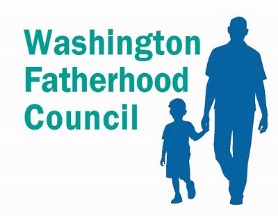 Washington Fatherhood Council – Kids’ Voices in the Spotlight! To submit your child’s artwork, video, poem or short story, complete the Photo Release above and follow the steps in the Kids’ Voices submission form here:  The Washington Fatherhood Council rights and indemnifications: By entering this contest, you:Give the Washington Fatherhood Council permission to use your entry in promotional and marketing items. This means all submissions will be eligible for inclusion in such activities, without compensation. Understand your submission may be cropped or edited without your consent. Certify the item you submit is yours, does not violate copyright law and you possess full rights to the item you submit. Understand all submissions will be added to an album on wafatherhoodcouncil.org and may be shown at the 2023 Washington Fatherhood Summit.Contest participants must be residents of Washington State. Members of the Washington Fatherhood Council may participate, but no member of the contest committee may be selected as a winner. We reserve sole rights to eliminate any and all submissions that we deem to be objectionable. This includes:  Photos that showcase questionable taste or themes. Photos that feature alcohol, drugs or related paraphernalia, or sexual content. Photos involving salacious subjects and representations. Photos that are unrelated to fatherhood. Deadline for submissions: 11:59 p.m. Sunday, April 30, 2023. The top six submissions will be unveiled at the Fifth Annual Fatherhood Summit on May 16, 17 and 18. I, _______________________________________________, hereby authorize and consent to the use of my image (photograph or video) by the Washington Fatherhood Council for:Appropriate general useThis specific use:I give this consent with no claim for payment. I, _______________________________________________, hereby authorize and consent to the use of my image (photograph or video) by the Washington Fatherhood Council for:Appropriate general useThis specific use:I give this consent with no claim for payment. I, _______________________________________________, hereby authorize and consent to the use of my image (photograph or video) by the Washington Fatherhood Council for:Appropriate general useThis specific use:I give this consent with no claim for payment. I, _______________________________________________, hereby authorize and consent to the use of my image (photograph or video) by the Washington Fatherhood Council for:Appropriate general useThis specific use:I give this consent with no claim for payment. SIGNATURE                                                                   DATETELEPHONE NUMBERTELEPHONE NUMBEREMAIL ADDRESSIf the subject is a minor or an adult who has a legal guardian, the following section must be completed by a parent or guardian If the subject is a minor or an adult who has a legal guardian, the following section must be completed by a parent or guardian If the subject is a minor or an adult who has a legal guardian, the following section must be completed by a parent or guardian If the subject is a minor or an adult who has a legal guardian, the following section must be completed by a parent or guardian GUARDIAN’S PRINTED NAMEGUARDIAN’S PRINTED NAMETELEPHONE NUMBER (INCLUDING AREA CODE)TELEPHONE NUMBER (INCLUDING AREA CODE)SIGNATURE                                                                                     DATESIGNATURE                                                                                     DATESIGNATURE                                                                                     DATESIGNATURE                                                                                     DATE